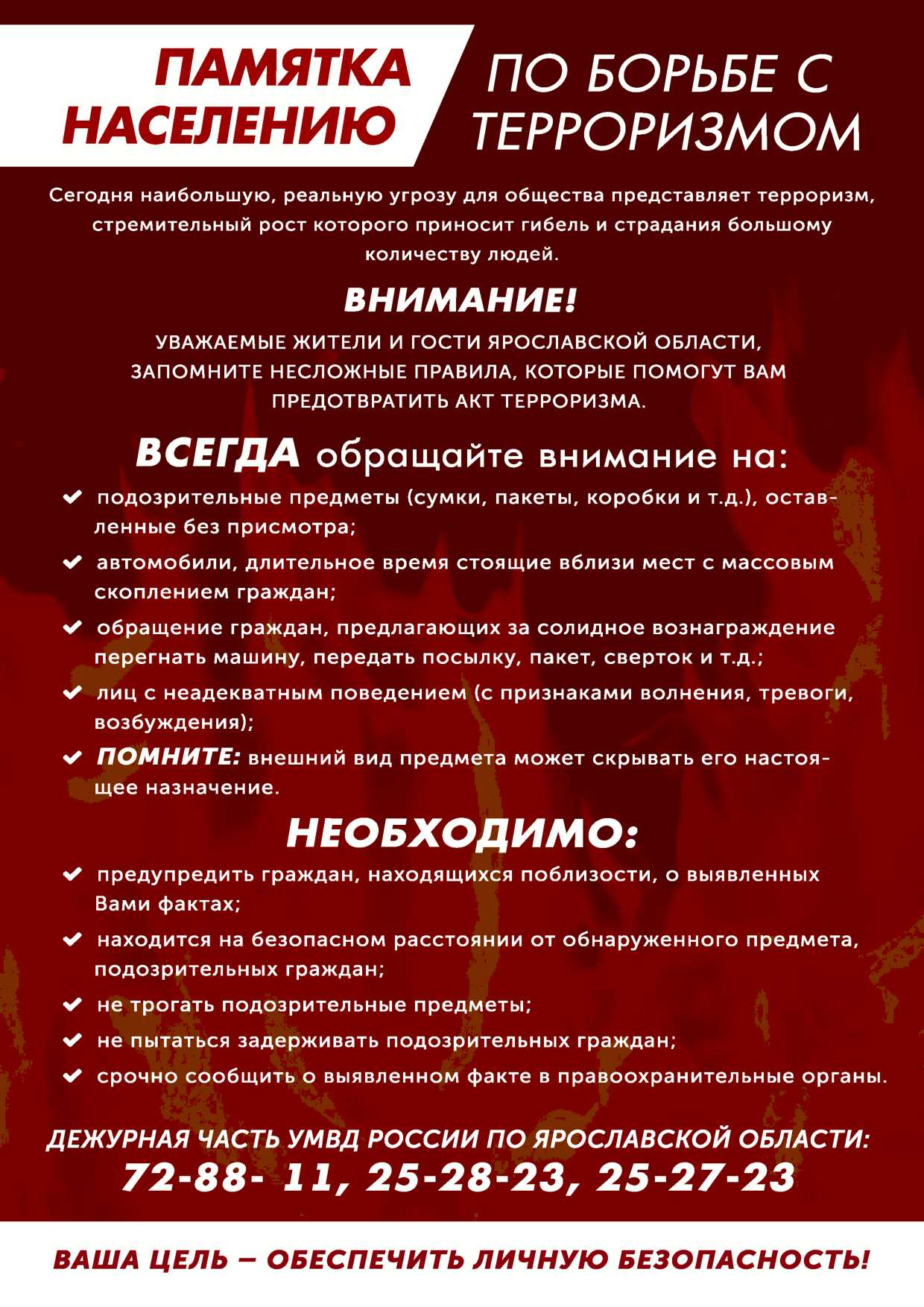 Внимание терроризмИнформация о порядке действия граждан при угрозе и совершении    террористического акта1. Рекомендации по действиям при захвате и удержании заложников.Возьмите себя в руки, успокойтесь, не паникуйте. Разговаривайте спокойным голосом;Подготовьтесь физически и морально к возможному суровому испытанию;Не высказывайте ненависть и пренебрежение к похитителям;С самого начала (особенно в первый час) выполняйте все указания бандитов;Не привлекайте внимание террористов своим поведением, не оказывайте активного сопротивления. Это может усугубить ваше положение;Не пытайтесь бежать, если нет полной уверенности в успехе побега;Заявите о своем плохом самочувствии;Запомните как можно больше информации о террористах (количество, вооружение, как выглядят, особенности внешности, телосложения, акцента, тематика разговора, темперамент, манера поведения);Постарайтесь определить место своего нахождения (заточения);Сохраняйте умственную и физическую активность;Помните, правоохранительные органы делают все, чтобы вас вызволить;Не пренебрегайте пищей. Это поможет сохранить силы и здоровье;Расположитесь подальше от окон, дверей и самих террористов. Это необходимо для обеспечения вашей безопасности в случае штурма помещения, стрельбы снайперов на поражение преступников;При штурме здания ложитесь на пол лицом вниз, сложив руки на затылке;После освобождения не делайте скоропалительных заявлений. Никогда не теряйте надежду на благополучный исход. Помните, чем больше времени пройдет, тем больше у Вас шансов на спасение. Помните, что моменты захвата и освобождения заложников являются наиболее опасными. Если вдруг началась активизация сил безопасности и правоохранительных органов старайтесь не оказаться на линии огня, не проявляйте поспешности и любопытства,  чтобы Вас не приняли за противника. При взрыве или начале стрельбы немедленно падайте на землю, лучше под прикрытие (бордюр, торговую палатку, машину и т.д.). Для большей безопасности накройте голову руками, подручными предметами для защиты, подчиняйтесь всем требованиям сотрудников правоохранительных органов.2. Рекомендации по действиям при поступлении по телефону информации об угрозе взрыва.* После сообщения по телефону об угрозе взрыва, о наличии взрывного устройства не вдаваться в панику, быть выдержанным и вежливым, не прерывать говорящего.* При наличии магнитофона надо поднести его к телефону, записать разговор. Постараться сразу дать знать об этой угрозе своему коллеге, по возможности одновременно с разговором он должен по другому аппарату сообщить оперативному дежурному милиции и директору ( заведующему отделением) о поступлении угрозы и номер телефона, по которому позвонил предполагаемый террорист.* Постарайтесь дословно запомнить разговор и зафиксировать его на бумаге.* По ходу разговора отметьте пол, возраст звонившего и особенности его речи (голос: громкий, тихий, низкий, высокий, темп речи: быстрый, медленный, произношение: отчетливое, искаженное, с заиканием, шепелявое, с акцентом или диалектом, манера речи: развязная, с издевкой, с нецензурными выражениями).  Обязательно отметьте звуковой фон (шум автомашины, железнодорожного транспорта, звуки теле ли радио аппаратуры, голоса.* Отметьте характер звонка (городской, междугородний).* С прибытием оперативной группы, территориальных органов доложить обстановку, предать управление её руководителю и далее действовать по его указаниям, принимая все меры по обеспечению проводимых оперативной группой мероприятий.* Доложить о происходящем и принимаемых мерах в администрацию муниципального образования.3. Рекомендации по действиям при обнаружении взрывного устройства.Не трогать, не подходить, не передвигать обнаруженный подозрительный предмет! Не курить, воздержаться от использования средств радиосвязи, в том числе мобильных телефонов, вблизи данного предмета.Немедленно сообщить об обнаружении подозрительного предмета администрации учреждения и в правоохранительные органы по указанным в местной инструкции телефонам.Зафиксировать время и место обнаружения.Освободить от персонала, клиентов  и посетителей опасную зону в радиусе не менее 100 м.Выделить необходимое количество персонала для осуществления осмотра объекта и проинструктировать его о правилах поведения (на что обращать внимание и как действовать при обнаружении опасных предметов и в случае опасности).По возможности обеспечить охрану подозрительного предмета и опасной зоны силами безопасности (охраны)  или дополнительными ресурсами.Обеспечить (помочь обеспечить) организованную эвакуацию людей с территории, прилегающей к опасной зоне  учреждения.Дождаться прибытия администрации  учреждения (отделения), представителей правоохранительных органов, спасателей МЧС, указать место расположения подозрительного предмета, время и обстоятельства его обнаружения.В дальнейшем действовать по указанию представителей правоохранительных органов.Не сообщать об угрозе взрыва никому, кроме тех, кому необходимо знать о случившемся, чтобы не создавать панику.Проинструктировать персонал учреждения  о том, что запрещается принимать на хранение от посторонних лиц какие-либо предметы и вещи.Быть готовым описать внешний вид предмета, похожего на взрывное устройство.При охране подозрительного предмета находиться за объектами, обеспечивающими защиту (угол здания, колонна, толстое дерево, автомашина и т.д.), и вести наблюдение до прибытия спецслужб. Как правило, взрывное устройство в здании закладывается в подвалах, первых этажах, около мусоропроводов, под лестницами. Помните, что от согласованности и четкости Ваших действий будет зависеть жизнь и здоровье многих людей. Не предпринимайте самостоятельных действий с находками или подозрительными предметами, которые могут оказаться взрывными устройствами - это может привести к их взрыву, многочисленным жертвам и разрушениям.4. Рекомендации по действиям при поджоге объекта.Загорелось служебное помещение:Не поддавайтесь панике;Сообщите в пожарную охрану (тел. 01);Обесточьте помещение;Постарайтесь сбить пламя огнетушителем, водой;Покидайте зону огня пригнувшись, а лучше ползком;Дверь в комнату, где разгорается пламя, закройте;Постарайтесь выбраться на балкон (лоджию);Избавьтесь от одежды с примесью синтетики (она быстро плавится и оставляет на теле язвы);Ребенка заверните в одеяло, пальто, куртку и срочно выносите;Взывайте о помощи, но не прыгайте вниз.Вы задыхаетесь:Наденьте влажную ватно-марлевую повязку;Защитите органы дыхания мокрым полотенцем, платком, шарфом, другой тканью;При запахе газа раскройте окна, не пользуйтесь зажигалкой, спичками, не включайте электрические приборы и освещение. Вас завалило:Обуздайте первый страх, не падайте духом;Осмотритесь – нет ли поблизости пустот;Уточните, откуда поступает воздух;Постарайтесь подать сигнал рукой, палкой, голосом, стуком, свистом. Лучше это делать, когда услышите голоса людей, лай собак;Как только машины и механизмы прекратят работу и наступит тишина – значит объявлена «минута молчания». В это время спасатели с приборами и собаками ведут усиленную разведку. Используйте это – привлеките их внимание любым способом;Помните – вас обнаружат по стону, крику и даже по дыханию.ПАМЯТКАгражданам об их действиях при установлении
уровней террористической опасностиВ целях своевременного информирования населения о возникновении угрозы террористического акта могут устанавливаться уровни террористической опасности.Уровень террористической опасности устанавливается решением председателя антитеррористической комиссии в субъекте Российской Федерации[1], которое подлежит незамедлительному обнародованию в средствах массовой информации.Повышенный «СИНИЙ» уровеньустанавливается при наличии требующей подтверждения информации о реальной возможности совершения террористического акта При установлении «синего» уровня террористической опасности  рекомендуется:При нахождении на улице, в местах массового пребывания людей, общественном транспорте обращать внимание на:внешний вид окружающих (одежда не соответствует времени года либо создается впечатление, что под ней находится какой - то посторонний предмет);странности в поведении окружающих (проявление нервозности, напряженного состояния, постоянное оглядывание по сторонам, неразборчивое бормотание, попытки избежать встречи с сотрудниками правоохранительных органов);брошенные автомобили, подозрительные предметы (мешки, сумки, рюкзаки, чемоданы, пакеты, из которых могут быть видны электрические провода, электрические приборы и т.п.).Обо всех подозрительных ситуациях незамедлительно сообщать сотрудникам правоохранительных органов.Оказывать содействие правоохранительным органам.Относиться с пониманием и терпением к повышенному вниманию правоохранительных органов.Не принимать от незнакомых людей свертки, коробки, сумки, рюкзаки, чемоданы и другие сомнительные предметы даже на временное хранение, а также для транспортировки. При обнаружении подозрительных предметов не приближаться к ним, не трогать, не вскрывать и не передвигать.Разъяснить в семье пожилым людям и детям, что любой предмет, найденный на улице или в подъезде, может представлять опасность для их жизни.Быть в курсе происходящих событий (следить за новостями по телевидению, радио, сети «Интернет»).Высокий «ЖЕЛТЫЙ» уровеньустанавливается при наличии подтвержденной информации  о реальной возможности совершения террористического акта Наряду с действиями, осуществляемыми при установлении «синего» уровня террористической опасности, рекомендуется:Воздержаться, по возможности, от посещения мест массового пребывания людей.При нахождении на улице (в общественном транспорте) иметь при себе документы, удостоверяющие личность. Предоставлять их для проверки по первому требованию сотрудников правоохранительных органов.При нахождении в общественных зданиях (торговых центрах, вокзалах, аэропортах и т.п.) обращать внимание на расположение запасных выходов и указателей путей эвакуации при пожаре.Обращать внимание на появление незнакомых людей и автомобилей на прилегающих к жилым домам территориях.Воздержаться от передвижения с крупногабаритными сумками, рюкзаками, чемоданами.Обсудить в семье план действий в случае возникновения чрезвычайной ситуации:определить место, где Вы сможете встретиться с членами Вашей семьи в экстренной ситуации;удостовериться, что у всех членов семьи есть номера телефонов других членов семьи, родственников и экстренных служб.Критический «КРАСНЫЙ» уровеньустанавливается при наличии информации о совершенном террористическом акте либо о совершении действий, создающих непосредственную угрозу террористического акта Наряду с действиями, осуществляемыми при установлении «синего» и «желтого» уровней террористической опасности, рекомендуется:Организовать дежурство жильцов Вашего дома, которые будут регулярно обходить здание, подъезды, обращая особое внимание на появление незнакомых лиц и автомобилей, разгрузку ящиков и мешков.Отказаться от посещения мест массового пребывания людей, отложить поездки по территории, на которой установлен уровень террористической опасности, ограничить время пребывания детей на улице.Подготовиться к возможной эвакуации:подготовить набор предметов первой необходимости, деньги и документы;подготовить запас медицинских средств, необходимых для оказания первой медицинской помощи;заготовить трехдневный запас воды и предметов питания для членов семьи.Оказавшись вблизи или в месте проведения террористического акта, следует как можно скорее покинуть его без паники, избегать проявлений любопытства, при выходе из эпицентра постараться помочь пострадавшим покинуть опасную зону, не подбирать предметы и вещи, не проводить видео- и фотосъемку.Держать постоянно включенными телевизор, радиоприемник или радиоточку.Не допускать распространения непроверенной информации о совершении действий, создающих непосредственную угрозу террористического акта.                                                               ВНИМАНИЕ! В качестве маскировки для взрывных устройств террористами могут использоваться обычные бытовые предметы: коробки, сумки, портфели, сигаретные пачки, мобильные телефоны, игрушки.Объясните это вашим детям, родным и знакомым.Не будьте равнодушными, Ваши своевременные действия могут помочь предотвратить террористический акт и сохранить жизни окружающих. ----------------------------------------------------------------------------------------------------------                 НАЦИОНАЛЬНЫЙ АНТИТЕРРОРИСТИЧЕСКИЙ КОМИТЕТ